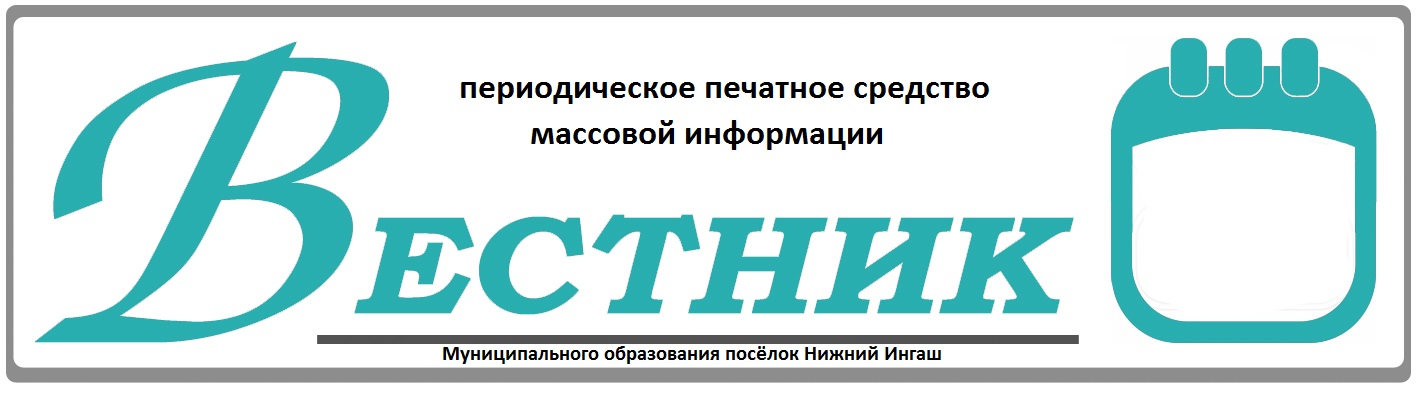 Официально________________________________                                                                     СОДЕРЖАНИЕ:Извещение          Администрация муниципального образования поселок Нижний Ингаш Нижнеингашского района Красноярского края извещает о наличии земельных участков из категории земель: земли населенных пунктов, предназначенных для предоставления в аренду для хранения индивидуального транспорта сроком на 1 год 6 месяцев со следующими характеристиками:        - адрес (местоположение):Российская Федерация, Красноярский край, Нижнеингашский район, пгт Нижний Ингаш, ул. Ленина, 37;         - площадь земельного участка: 32 кв.м.;          - кадастровый номер земельного участка: 24:28:2901013:1431;____________________________________________________________- адрес (местоположение): Российская Федерация, Красноярский край, Нижнеингашский район, пгт Нижний Ингаш, ул. Ленина, 297;- площадь земельного участка: 155 кв.м.; - кадастровый номер земельного участка: 24:28:2901013:2344;______________________________________________________________- адрес (местоположение): Российская Федерация, Красноярский край, Нижнеингашский район, пгт Нижний Ингаш, ул. Красная площадь, 67р;- площадь земельного участка: 31 кв.м.; - кадастровый номер земельного участка: 24:28:2901013:2349;__________________________________________________________- адрес (местоположение): Российская Федерация, Красноярский край, Нижнеингашский район, пгт Нижний Ингаш, ул. Красная площадь, 67п;- площадь земельного участка: 35 кв.м.;            - кадастровый номер земельного участка: 24:28:2901013:2348;(Окончание на стр.2) 03 августа 2020 года                                                                                                              ВЕСТНИК №30                         Заявления о намерении участвовать в аукционе на право заключения договора аренды земельного участка принимаются от граждан  в течение тридцати дней со дня опубликования и размещения извещения по «11» сентября 2020 года (включительно).          В заявлении указывается кадастровый номер, площадь, адрес земельного участка, цель использования земельного участка. Заявления могут быть направлены посредством почтового отправления или предоставлены нарочным по адресу: 663850, Красноярский край, Нижнеингашский район, пгт  Нижний Ингаш,  ул. Ленина, д. 160, кабинет № 7,  в рабочие дни с 08 часов 00 минут до 12 часов 00 минут и 13 часов 00 минут до 17 часов 00 минут, или направлены на адрес электронной почты: nizhni_ingash@mail.ruСправки по телефону: 8 (391 71)  21-2-72. Глава поселка Нижний Ингаш                                                                                      Б.И. ГузейИзвещениеАдминистрация муниципального образования поселок Нижний Ингаш Нижнеингашского района Красноярского края извещает о наличии земельных участков из категории земель: земли населенных пунктов, предназначенных для предоставления в аренду объекта для хранения индивидуального транспорта сроком на 10 лет со следующими характеристиками:- адрес (местоположение): Российская Федерация, Красноярский край, Нижнеингашский район, пгт Нижний Ингаш, ул. Ленина, 43/14;- площадь земельного участка: 25 кв.м.;          - кадастровый номер земельного участка: 24:28:2902013:1431.____________________________________________________________________________________________________________________________          Заявления о намерении участвовать в аукционе на право заключения договора аренды земельного участка принимаются от граждан  в течение тридцати дней со дня опубликования и размещения извещения по «11» сентября 2020 года (включительно).          В заявлении указывается кадастровый номер, площадь, адрес земельного участка, цель использования земельного участка. Заявления могут быть направлены посредством почтового отправления или предоставлены нарочным по адресу: 663850, Красноярский край, Нижнеингашский район, пгт  Нижний Ингаш,  ул. Ленина, д. 160, кабинет № 7,  в рабочие дни с 08 часов 00 минут до 12 часов 00 минут и 13 часов 00 минут до 17 часов 00 минут, или направлены на адрес электронной почты: nizhni_ingash@mail.ruСправки по телефону: 8 (391 71)  21-2-72. Глава поселка Нижний Ингаш                                                                                      Б.И. Гузей(Окончание на стр.3)03 августа 2020 года                                                                                                              ВЕСТНИК №30                                                                                  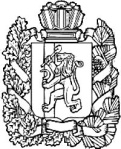 АДМИНИСТРАЦИЯ ПОСЕЛКАНИЖНИЙ ИНГАШНИЖНЕИНГАШСКОГО РАЙОНАКРАСНОЯРСКОГО КРАЯ    ПОСТАНОВЛЕНИЕ03.08.2020г.                                               пгт. Нижний Ингаш                                       №99О внесении изменений в постановление администрации поселка Нижний Ингаш Нижнеингашского района Красноярского края от 19.09.2013г. №198 «Об утверждении  Положения об оплате труда работников  администрации поселка Нижний Ингаш не замещающих должности муниципальной службы и не являющихся муниципальными служащими»            В соответствии  с п.2 статьи 4 Закона Красноярского края от 29.10.2009г. №9-3864 «О системах оплаты труда работников краевых  государственных учреждений» и руководствуясь ст. 135,144 Трудового кодекса Российской федерации,  ПОСТАНОВЛЯЮ:     1.  Внести в постановление администрации поселка Нижний Ингаш Нижнеингашского района Красноярского края от 19.09.2013г. №198 «Об утверждении Положения  об оплате труда работников  администрации поселка Нижний Ингаш не замещающих должности муниципальной службы и не являющихся муниципальными служащими» (в ред. от 26.11.2013г. №231, от 28.02.2014г. №35-А, от 21.04.2014г. №79-А, от 30.09.2014г. №206, от 04.02.2015г. №11-А, от 08.05.2015г. №97, от 22.11.2016г. №355, от 26.12.2016г. №393, от 24.07.2017г. №152, от 28.12.2017г. №278, от 06.04.2018г. №44, от 07.08.2019г.  №218-А, от 10.09.2019г. №164, от 20.01.2020г. №4, от 06.05.2020г. №46), следующие изменения:В приложении №1 таблицу 3 читать в новой редакции:Таблица №32.  Постановление вступает в силу, но не ранее дня,  следующего за днем его официального опубликования в периодическом  печатном  средстве массовой информации «Вестник муниципального образования поселок Нижний Ингаш».Глава поселка Нижний Ингаш                                                              Б.И. ГузейУчредители:Нижнеингашский поселковый Совет депутатовАдминистрация поселка Нижний ИнгашНижнеингашского районаКрасноярского края663850 Красноярский край,Нижнеингашский район, п. Нижний Ингаш, ул. Ленина 160                                                                                                                 Ответственный     за выпуск:                                                                      Выходит                                     Фрицлер И.В.                                                                   1 раз в месяц                                                                 Распространение                             Телефон:                                                                      Бесплатно                               8 (39171) 22-4-18                                                                        Тираж                                    8 (39171) 22-1-19                                                                 30 экземпляров                                 Факс:                                                                                                                     8(39171) 21-3-10 1Извещение о наличии земельных участков из категории земель: земли населенных пунктов, предназначенных для предоставления в аренду для хранения индивидуального транспорта сроком на 1 год 6 месяцев1-2 стр.2Извещение о наличии земельных участков из категории земель: земли населенных пунктов, предназначенных для предоставления в аренду объекта для хранения индивидуального транспорта сроком на 10 лет2 стр.3Постановление 03.08.2020 года №99 о внесении изменений в постановление администрации поселка Нижний Ингаш Нижнеингашского района Красноярского края от 19.09.2013г. №198 «Об утверждении  Положения об оплате труда работников  администрации поселка Нижний Ингаш не замещающих должности муниципальной службы и не являющихся муниципальными служащими»3-11 стр.№ п/п Показатели Показатели ПоказателиИнтерпретация критерия оценки показателяПредельное количество балов для установления работнику выплат стимулирующего характера122234Профессиональная квалификационная группа«Общеотраслевые должности служащих первого уровня»Профессиональная квалификационная группа«Общеотраслевые должности служащих первого уровня»Профессиональная квалификационная группа«Общеотраслевые должности служащих первого уровня»Профессиональная квалификационная группа«Общеотраслевые должности служащих первого уровня»Профессиональная квалификационная группа«Общеотраслевые должности служащих первого уровня»Профессиональная квалификационная группа«Общеотраслевые должности служащих первого уровня»1 квалификационный уровень1 квалификационный уровень1 квалификационный уровень1 квалификационный уровень1 квалификационный уровень1 квалификационный уровеньСекретарьСекретарьСекретарьСекретарьСекретарьСекретарь1.1. Осуществление подготовки необходимых документов1. Осуществление подготовки необходимых документов1. Осуществление подготовки необходимых документов20201.2. Обеспечение приема, учета, регистрация, контроль и исполнение документов, хранение документационной информации2. Обеспечение приема, учета, регистрация, контроль и исполнение документов, хранение документационной информации2. Обеспечение приема, учета, регистрация, контроль и исполнение документов, хранение документационной информации35,03	35,03	1.3. Осуществление контроля за исполнением документов и поручений главы поселка, принимать оперативные меры, направленные на своевременное и качественное их исполнение3. Осуществление контроля за исполнением документов и поручений главы поселка, принимать оперативные меры, направленные на своевременное и качественное их исполнение3. Осуществление контроля за исполнением документов и поручений главы поселка, принимать оперативные меры, направленные на своевременное и качественное их исполнение60601.4. Вести прием посетителей4. Вести прием посетителей4. Вести прием посетителей30301.5. Выполнение отдельных поручений руководства по профилю своей работы5. Выполнение отдельных поручений руководства по профилю своей работы5. Выполнение отдельных поручений руководства по профилю своей работы3030Итог:Итог:Итог:Итог:Итог:175,03Профессиональная квалификационная группа«Общеотраслевые должности служащих первого уровня»Профессиональная квалификационная группа«Общеотраслевые должности служащих первого уровня»Профессиональная квалификационная группа«Общеотраслевые должности служащих первого уровня»Профессиональная квалификационная группа«Общеотраслевые должности служащих первого уровня»Профессиональная квалификационная группа«Общеотраслевые должности служащих первого уровня»Профессиональная квалификационная группа«Общеотраслевые должности служащих первого уровня»2 квалификационный уровень2 квалификационный уровень2 квалификационный уровень2 квалификационный уровень2 квалификационный уровень2 квалификационный уровеньПрограммистПрограммистПрограммистПрограммистПрограммистПрограммист2.1. Осуществляет подготовку компьютеров и отдельных устройств к работе, их технический осмотр, проводит проверку наличия неисправностей, устраняет неисправности и предотвращает появление неисправностей в будущем1. Осуществляет подготовку компьютеров и отдельных устройств к работе, их технический осмотр, проводит проверку наличия неисправностей, устраняет неисправности и предотвращает появление неисправностей в будущем1. Осуществляет подготовку компьютеров и отдельных устройств к работе, их технический осмотр, проводит проверку наличия неисправностей, устраняет неисправности и предотвращает появление неисправностей в будущем37,5637,562.2.Испоняет распоряжения и приказы главы поселка2.Испоняет распоряжения и приказы главы поселка2.Испоняет распоряжения и приказы главы поселка35,0035,002.3. Информирует руководство об имеющихся   недостатках в работе организации3. Информирует руководство об имеющихся   недостатках в работе организации3. Информирует руководство об имеющихся   недостатках в работе организации48            48Итог:Итог:Итог:Итог:Итог:         120,56Профессиональная квалификационная группа«Общеотраслевые должности служащих третьего уровня»Профессиональная квалификационная группа«Общеотраслевые должности служащих третьего уровня»Профессиональная квалификационная группа«Общеотраслевые должности служащих третьего уровня»Профессиональная квалификационная группа«Общеотраслевые должности служащих третьего уровня»Профессиональная квалификационная группа«Общеотраслевые должности служащих третьего уровня»Профессиональная квалификационная группа«Общеотраслевые должности служащих третьего уровня»1 квалификационный уровень1 квалификационный уровень1 квалификационный уровень1 квалификационный уровень1 квалификационный уровень1 квалификационный уровеньБухгалтерБухгалтерБухгалтерБухгалтерБухгалтерБухгалтер3.1. Осуществление учета заработной платы и компенсационных выплат в соответствии с положениями и инструкциями1. Осуществление учета заработной платы и компенсационных выплат в соответствии с положениями и инструкциями1. Осуществление учета заработной платы и компенсационных выплат в соответствии с положениями и инструкциями40403.2. Обеспечение  своевременного начисления заработной платы и компенсационных выплат в установленные сроки2. Обеспечение  своевременного начисления заработной платы и компенсационных выплат в установленные сроки2. Обеспечение  своевременного начисления заработной платы и компенсационных выплат в установленные сроки10103.3. Составление сводов по заработной плате3. Составление сводов по заработной плате3. Составление сводов по заработной плате10103.4. Начисление всех выплат  работникам администрации4. Начисление всех выплат  работникам администрации4. Начисление всех выплат  работникам администрации	15153.5. Составление  и предоставление в установленные сроки отчеты по социальному страхованию, единому социальному налогу, сведений по перечислению в пенсионный фонд,  сведений о доходах физических  лиц в ГНИ5. Составление  и предоставление в установленные сроки отчеты по социальному страхованию, единому социальному налогу, сведений по перечислению в пенсионный фонд,  сведений о доходах физических  лиц в ГНИ5. Составление  и предоставление в установленные сроки отчеты по социальному страхованию, единому социальному налогу, сведений по перечислению в пенсионный фонд,  сведений о доходах физических  лиц в ГНИ35353.6.  Осуществление  ведения учета депонированной заработной платы6.  Осуществление  ведения учета депонированной заработной платы6.  Осуществление  ведения учета депонированной заработной платы10103.7.  Осуществление аналитического учета по всем балансовым субсчетам, касающихся расчетов по заработной плате и компенсационным выплатам и ежемесячно сверять их сданными  книги (Журнал-Главная)7.  Осуществление аналитического учета по всем балансовым субсчетам, касающихся расчетов по заработной плате и компенсационным выплатам и ежемесячно сверять их сданными  книги (Журнал-Главная)7.  Осуществление аналитического учета по всем балансовым субсчетам, касающихся расчетов по заработной плате и компенсационным выплатам и ежемесячно сверять их сданными  книги (Журнал-Главная)44,0144,013.8. Участие в проведение ревизий денежных средств в кассе8. Участие в проведение ревизий денежных средств в кассе8. Участие в проведение ревизий денежных средств в кассе2020Итог:Итог:Итог:Итог:Итог:184,01Профессиональная квалификационная группа«Общеотраслевые должности служащих третьего уровня»Профессиональная квалификационная группа«Общеотраслевые должности служащих третьего уровня»Профессиональная квалификационная группа«Общеотраслевые должности служащих третьего уровня»Профессиональная квалификационная группа«Общеотраслевые должности служащих третьего уровня»Профессиональная квалификационная группа«Общеотраслевые должности служащих третьего уровня»Профессиональная квалификационная группа«Общеотраслевые должности служащих третьего уровня»1 квалификационный уровень1 квалификационный уровень1 квалификационный уровень1 квалификационный уровень1 квалификационный уровень1 квалификационный уровеньБухгалтер-кассирБухгалтер-кассирБухгалтер-кассирБухгалтер-кассирБухгалтер-кассирБухгалтер-кассир4.1.Осуществление операций  по  приему,  учету,  выдаче  и  хранению денежных средств  и  ценных  бумаг  с  обязательным  соблюдением  правил, обеспечивающих их сохранность1.Осуществление операций  по  приему,  учету,  выдаче  и  хранению денежных средств  и  ценных  бумаг  с  обязательным  соблюдением  правил, обеспечивающих их сохранность1.Осуществление операций  по  приему,  учету,  выдаче  и  хранению денежных средств  и  ценных  бумаг  с  обязательным  соблюдением  правил, обеспечивающих их сохранность50504.2. Получать по оформленным в соответствии с установленным порядком документам денежные средства или оформлять их для  получения  безналичным путем в  учреждениях  банка  для  выплаты  рабочим  и служащим заработной платы, премий, оплаты командировочных и других расходов2. Получать по оформленным в соответствии с установленным порядком документам денежные средства или оформлять их для  получения  безналичным путем в  учреждениях  банка  для  выплаты  рабочим  и служащим заработной платы, премий, оплаты командировочных и других расходов2. Получать по оформленным в соответствии с установленным порядком документам денежные средства или оформлять их для  получения  безналичным путем в  учреждениях  банка  для  выплаты  рабочим  и служащим заработной платы, премий, оплаты командировочных и других расходов50504.3.Вести  на  основе  приходных  и  расходных  документов кассовуюкнигу, сверять фактическое наличие денежных сумм и ценных бумаг с книжным остатком3.Вести  на  основе  приходных  и  расходных  документов кассовуюкнигу, сверять фактическое наличие денежных сумм и ценных бумаг с книжным остатком3.Вести  на  основе  приходных  и  расходных  документов кассовуюкнигу, сверять фактическое наличие денежных сумм и ценных бумаг с книжным остатком59,7959,794.4.Введение кассовой отчетности4.Введение кассовой отчетности4.Введение кассовой отчетности20204.5. Осуществлять   наличные   расчеты  в  установленном  порядке  с организациями и физическими лицами при оплате работ и услуг организации5. Осуществлять   наличные   расчеты  в  установленном  порядке  с организациями и физическими лицами при оплате работ и услуг организации5. Осуществлять   наличные   расчеты  в  установленном  порядке  с организациями и физическими лицами при оплате работ и услуг организации6060Итог:Итог:Итог:Итог:Итог:239,79Профессиональная квалификационная группа«Общеотраслевые профессии рабочих первого  уровня»Профессиональная квалификационная группа«Общеотраслевые профессии рабочих первого  уровня»Профессиональная квалификационная группа«Общеотраслевые профессии рабочих первого  уровня»Профессиональная квалификационная группа«Общеотраслевые профессии рабочих первого  уровня»Профессиональная квалификационная группа«Общеотраслевые профессии рабочих первого  уровня»Профессиональная квалификационная группа«Общеотраслевые профессии рабочих первого  уровня»1 квалификационный уровень1 квалификационный уровень1 квалификационный уровень1 квалификационный уровень1 квалификационный уровень1 квалификационный уровеньУборщица служебных помещенийУборщица служебных помещенийУборщица служебных помещенийУборщица служебных помещенийУборщица служебных помещенийУборщица служебных помещений   5.1.Качественное проведение ежедневных уборок помещений 2-го и 3-го этажа администрации (нежилое помещение №3 S=15,8 м.кв. и нежилое помещение №6 S=30,8 м.кв.)1.Качественное проведение ежедневных уборок помещений 2-го и 3-го этажа администрации (нежилое помещение №3 S=15,8 м.кв. и нежилое помещение №6 S=30,8 м.кв.)1.Качественное проведение ежедневных уборок помещений 2-го и 3-го этажа администрации (нежилое помещение №3 S=15,8 м.кв. и нежилое помещение №6 S=30,8 м.кв.)84,4284,42   5.2. Проведение генеральных уборок, мытье окон, протирание пыли со столов, подоконников, полив цветов2. Проведение генеральных уборок, мытье окон, протирание пыли со столов, подоконников, полив цветов2. Проведение генеральных уборок, мытье окон, протирание пыли со столов, подоконников, полив цветов2626Итог:Итог:Итог:Итог:Итог:110,42Профессиональная квалификационная группа«Общеотраслевые профессии  рабочих второго  уровня»Профессиональная квалификационная группа«Общеотраслевые профессии  рабочих второго  уровня»Профессиональная квалификационная группа«Общеотраслевые профессии  рабочих второго  уровня»Профессиональная квалификационная группа«Общеотраслевые профессии  рабочих второго  уровня»Профессиональная квалификационная группа«Общеотраслевые профессии  рабочих второго  уровня»Профессиональная квалификационная группа«Общеотраслевые профессии  рабочих второго  уровня»1 квалификационный уровень1 квалификационный уровень1 квалификационный уровень1 квалификационный уровень1 квалификационный уровень1 квалификационный уровеньРабочийРабочийРабочийРабочийРабочийРабочий6.1. Выполнение  вспомогательных и подсобных работ на вверенных участках.1. Выполнение  вспомогательных и подсобных работ на вверенных участках.1. Выполнение  вспомогательных и подсобных работ на вверенных участках.20206.2.Содержать в чистоте территории, подъездные пути, дорожки и места складирования и хранения грузов. 2.Содержать в чистоте территории, подъездные пути, дорожки и места складирования и хранения грузов. 2.Содержать в чистоте территории, подъездные пути, дорожки и места складирования и хранения грузов. 15156.3. Производить уборку и поддерживает   надлежащее санитарное состояние закрепленных за ним объектов и территории участка. 3. Производить уборку и поддерживает   надлежащее санитарное состояние закрепленных за ним объектов и территории участка. 3. Производить уборку и поддерживает   надлежащее санитарное состояние закрепленных за ним объектов и территории участка. 19,99                        19,99Итог:Итог:Итог:Итог:Итог:54,99Профессиональная квалификационная группа«Общеотраслевые профессии рабочих первого  уровня»Профессиональная квалификационная группа«Общеотраслевые профессии рабочих первого  уровня»Профессиональная квалификационная группа«Общеотраслевые профессии рабочих первого  уровня»Профессиональная квалификационная группа«Общеотраслевые профессии рабочих первого  уровня»Профессиональная квалификационная группа«Общеотраслевые профессии рабочих первого  уровня»Профессиональная квалификационная группа«Общеотраслевые профессии рабочих первого  уровня»1 квалификационный уровень1 квалификационный уровень1 квалификационный уровень1 квалификационный уровень1 квалификационный уровень1 квалификационный уровеньСмотритель кладбищаСмотритель кладбищаСмотритель кладбищаСмотритель кладбищаСмотритель кладбищаСмотритель кладбища7.1.Ведет в установленном порядке учет захоронений1.Ведет в установленном порядке учет захоронений1.Ведет в установленном порядке учет захоронений5 57.2.Контролирует соблюдение правил охраны труда; осуществление ухода за кладбищенским зданием. колумбариями, зелеными насаждениями находящимися на территории  кладбища;   прочие работы 2.Контролирует соблюдение правил охраны труда; осуществление ухода за кладбищенским зданием. колумбариями, зелеными насаждениями находящимися на территории  кладбища;   прочие работы 2.Контролирует соблюдение правил охраны труда; осуществление ухода за кладбищенским зданием. колумбариями, зелеными насаждениями находящимися на территории  кладбища;   прочие работы 7,447,44Итог:Итог:Итог:Итог:Итог:12,44Профессиональная квалификационная группа«Общеотраслевые профессии рабочих первого  уровня»Профессиональная квалификационная группа«Общеотраслевые профессии рабочих первого  уровня»Профессиональная квалификационная группа«Общеотраслевые профессии рабочих первого  уровня»Профессиональная квалификационная группа«Общеотраслевые профессии рабочих первого  уровня»Профессиональная квалификационная группа«Общеотраслевые профессии рабочих первого  уровня»Профессиональная квалификационная группа«Общеотраслевые профессии рабочих первого  уровня»1 квалификационный уровень1 квалификационный уровень1 квалификационный уровень1 квалификационный уровень1 квалификационный уровень1 квалификационный уровеньРабочийРабочийРабочийРабочийРабочийРабочий8.1. Выполнение  вспомогательных и подсобных работ на вверенных участках1. Выполнение  вспомогательных и подсобных работ на вверенных участках1. Выполнение  вспомогательных и подсобных работ на вверенных участках20208.2. Производить уборку и поддерживает   надлежащее санитарное состояние закрепленных за ним объектов и территорий участков2. Производить уборку и поддерживает   надлежащее санитарное состояние закрепленных за ним объектов и территорий участков2. Производить уборку и поддерживает   надлежащее санитарное состояние закрепленных за ним объектов и территорий участков11,6111,61Итог:Итог:Итог:Итог:Итог:31,61Профессиональная квалификационная группа«Общеотраслевые профессии рабочих второго  уровня»Профессиональная квалификационная группа«Общеотраслевые профессии рабочих второго  уровня»Профессиональная квалификационная группа«Общеотраслевые профессии рабочих второго  уровня»Профессиональная квалификационная группа«Общеотраслевые профессии рабочих второго  уровня»Профессиональная квалификационная группа«Общеотраслевые профессии рабочих второго  уровня»Профессиональная квалификационная группа«Общеотраслевые профессии рабочих второго  уровня»1 квалификационный уровень1 квалификационный уровень1 квалификационный уровень1 квалификационный уровень1 квалификационный уровень1 квалификационный уровеньВодительВодительВодительВодительВодительВодитель9.   1.Обеспечение исправного технического состояния автомобиля с соблюдением правил дорожного движения; следить за исправным состоянием автомобиля  и своевременно проводить профилактические ремонтные работы   1.Обеспечение исправного технического состояния автомобиля с соблюдением правил дорожного движения; следить за исправным состоянием автомобиля  и своевременно проводить профилактические ремонтные работы   1.Обеспечение исправного технического состояния автомобиля с соблюдением правил дорожного движения; следить за исправным состоянием автомобиля  и своевременно проводить профилактические ремонтные работы559.2.Своевременное  составление отчетов за использование ГСМ, командировочные расходы перед бухгалтерией администрации2.Своевременное  составление отчетов за использование ГСМ, командировочные расходы перед бухгалтерией администрации2.Своевременное  составление отчетов за использование ГСМ, командировочные расходы перед бухгалтерией администрации3,483,48Итог:Итог:Итог:Итог:Итог:8,48Профессиональная квалификационная группа«Общеотраслевые профессии рабочих второго  уровня»Профессиональная квалификационная группа«Общеотраслевые профессии рабочих второго  уровня»Профессиональная квалификационная группа«Общеотраслевые профессии рабочих второго  уровня»Профессиональная квалификационная группа«Общеотраслевые профессии рабочих второго  уровня»Профессиональная квалификационная группа«Общеотраслевые профессии рабочих второго  уровня»Профессиональная квалификационная группа«Общеотраслевые профессии рабочих второго  уровня»1 квалификационный уровень1 квалификационный уровень1 квалификационный уровень1 квалификационный уровень1 квалификационный уровень1 квалификационный уровеньВодитель   автоВодитель   автоВодитель   автоВодитель   автоВодитель   автоВодитель   авто10.   1.Обеспечение исправного технического состояния автомобиля с соблюдением правил дорожного движения; следить за исправным состоянием автомобиля  и своевременно проводить профилактические ремонтные работы   1.Обеспечение исправного технического состояния автомобиля с соблюдением правил дорожного движения; следить за исправным состоянием автомобиля  и своевременно проводить профилактические ремонтные работы   1.Обеспечение исправного технического состояния автомобиля с соблюдением правил дорожного движения; следить за исправным состоянием автомобиля  и своевременно проводить профилактические ремонтные работы3,083,0810.2.Своевременное  составление отчетов за использование ГСМ, командировочные расходы перед бухгалтерией администрации2.Своевременное  составление отчетов за использование ГСМ, командировочные расходы перед бухгалтерией администрации2.Своевременное  составление отчетов за использование ГСМ, командировочные расходы перед бухгалтерией администрации22Итог:Итог:Итог:Итог:Итог:5,08Профессиональная квалификационная группа«Общеотраслевые профессии  рабочих второго  уровня»Профессиональная квалификационная группа«Общеотраслевые профессии  рабочих второго  уровня»Профессиональная квалификационная группа«Общеотраслевые профессии  рабочих второго  уровня»Профессиональная квалификационная группа«Общеотраслевые профессии  рабочих второго  уровня»Профессиональная квалификационная группа«Общеотраслевые профессии  рабочих второго  уровня»Профессиональная квалификационная группа«Общеотраслевые профессии  рабочих второго  уровня»1 квалификационный уровень1 квалификационный уровень1 квалификационный уровень1 квалификационный уровень1 квалификационный уровень1 квалификационный уровеньВодительВодительВодительВодительВодительВодитель11.1.Обеспечение исправного технического состояния автомобиля с соблюдением правил дорожного движения1.Обеспечение исправного технического состояния автомобиля с соблюдением правил дорожного движения1.Обеспечение исправного технического состояния автомобиля с соблюдением правил дорожного движения		16,6716,6711.2.Своевременное  составление отчетов за использование ГСМ, командировочные расходы перед бухгалтерией администрации2.Своевременное  составление отчетов за использование ГСМ, командировочные расходы перед бухгалтерией администрации2.Своевременное  составление отчетов за использование ГСМ, командировочные расходы перед бухгалтерией администрации5511.3.Сл едить за исправным состоянием автомобиля  и своевременно проводить профилактические ремонтные работы3.Сл едить за исправным состоянием автомобиля  и своевременно проводить профилактические ремонтные работы3.Сл едить за исправным состоянием автомобиля  и своевременно проводить профилактические ремонтные работы1010Итог:Итог:Итог:Итог:Итог:31,67Профессиональная квалификационная группа«Общеотраслевые профессии рабочих второго  уровня»Профессиональная квалификационная группа«Общеотраслевые профессии рабочих второго  уровня»Профессиональная квалификационная группа«Общеотраслевые профессии рабочих второго  уровня»Профессиональная квалификационная группа«Общеотраслевые профессии рабочих второго  уровня»Профессиональная квалификационная группа«Общеотраслевые профессии рабочих второго  уровня»Профессиональная квалификационная группа«Общеотраслевые профессии рабочих второго  уровня»4 квалификационный уровень4 квалификационный уровень4 квалификационный уровень4 квалификационный уровень4 квалификационный уровень4 квалификационный уровень	Грейдерист  	Грейдерист  	Грейдерист  	Грейдерист  	Грейдерист  	Грейдерист  12.1.Обеспечение исправного технического состояния техники с соблюдением правил дорожного движения1.Обеспечение исправного технического состояния техники с соблюдением правил дорожного движения1.Обеспечение исправного технического состояния техники с соблюдением правил дорожного движения42,4542,4512.2.Своевременное  составление отчетов за использование ГСМ, командировочные расходы перед бухгалтерией администрации2.Своевременное  составление отчетов за использование ГСМ, командировочные расходы перед бухгалтерией администрации2.Своевременное  составление отчетов за использование ГСМ, командировочные расходы перед бухгалтерией администрации343412.3.Следить за исправным состоянием техники  и своевременно проводить профилактические ремонтные работы3.Следить за исправным состоянием техники  и своевременно проводить профилактические ремонтные работы3.Следить за исправным состоянием техники  и своевременно проводить профилактические ремонтные работы7474Итог:Итог:Итог:Итог:Итог:150,45Профессиональная квалификационная группа«Общеотраслевые профессии  рабочих второго  уровня»Профессиональная квалификационная группа«Общеотраслевые профессии  рабочих второго  уровня»Профессиональная квалификационная группа«Общеотраслевые профессии  рабочих второго  уровня»Профессиональная квалификационная группа«Общеотраслевые профессии  рабочих второго  уровня»Профессиональная квалификационная группа«Общеотраслевые профессии  рабочих второго  уровня»Профессиональная квалификационная группа«Общеотраслевые профессии  рабочих второго  уровня»1 квалификационный уровень1 квалификационный уровень1 квалификационный уровень1 квалификационный уровень1 квалификационный уровень1 квалификационный уровеньТракторист Тракторист Тракторист Тракторист Тракторист Тракторист 13.1.Обеспечение исправного технического состояния техники с соблюдением правил дорожного движения1.Обеспечение исправного технического состояния техники с соблюдением правил дорожного движения1.Обеспечение исправного технического состояния техники с соблюдением правил дорожного движения707013.2.Своевременное  составление отчетов за использование ГСМ  перед бухгалтерией администрации2.Своевременное  составление отчетов за использование ГСМ  перед бухгалтерией администрации2.Своевременное  составление отчетов за использование ГСМ  перед бухгалтерией администрации171713.3.Следить за исправным состоянием техники  и своевременно проводить профилактические ремонтные работы3.Следить за исправным состоянием техники  и своевременно проводить профилактические ремонтные работы3.Следить за исправным состоянием техники  и своевременно проводить профилактические ремонтные работы54,1854,1813.4.Наблюдение   за    погрузкой,    креплением    и   разгрузкой транспортируемых грузов4.Наблюдение   за    погрузкой,    креплением    и   разгрузкой транспортируемых грузов4.Наблюдение   за    погрузкой,    креплением    и   разгрузкой транспортируемых грузов101013.5.Управление техникой, работающим на жидком топливе,  при  транспортировке  различных, грузов, машин, механизмов, металлоконструкций и сооружений разной массы и габаритов с применением прицепных приспособлений или устройств5.Управление техникой, работающим на жидком топливе,  при  транспортировке  различных, грузов, машин, механизмов, металлоконструкций и сооружений разной массы и габаритов с применением прицепных приспособлений или устройств5.Управление техникой, работающим на жидком топливе,  при  транспортировке  различных, грузов, машин, механизмов, металлоконструкций и сооружений разной массы и габаритов с применением прицепных приспособлений или устройств2323Итог:Итог:Итог:Итог:Итог:174,18Профессиональная квалификационная группа«Общеотраслевые профессии  рабочих второго  уровня»Профессиональная квалификационная группа«Общеотраслевые профессии  рабочих второго  уровня»Профессиональная квалификационная группа«Общеотраслевые профессии  рабочих второго  уровня»Профессиональная квалификационная группа«Общеотраслевые профессии  рабочих второго  уровня»Профессиональная квалификационная группа«Общеотраслевые профессии  рабочих второго  уровня»Профессиональная квалификационная группа«Общеотраслевые профессии  рабочих второго  уровня»1 квалификационный уровень1 квалификационный уровень1 квалификационный уровень1 квалификационный уровень1 квалификационный уровень1 квалификационный уровеньТракторист-машинистТракторист-машинистТракторист-машинистТракторист-машинистТракторист-машинистТракторист-машинист14.1. Обеспечение исправного технического состояния техники с соблюдением правил дорожного движения1. Обеспечение исправного технического состояния техники с соблюдением правил дорожного движения60606014.2. Своевременное  составление отчетов за использование ГСМ  перед бухгалтерией администрации2. Своевременное  составление отчетов за использование ГСМ  перед бухгалтерией администрации17171714.3.Осуществление заправки (техники) ГСМ, проверять техническое состояние  техники, перед началом работы, устранять возникающие во время работы мелкие неисправности, не требующие разборки механизмов3.Осуществление заправки (техники) ГСМ, проверять техническое состояние  техники, перед началом работы, устранять возникающие во время работы мелкие неисправности, не требующие разборки механизмов50505014.4.Осуществление погрузочных, разгрузочных, транспортировочных и стационарных работ на технике4.Осуществление погрузочных, разгрузочных, транспортировочных и стационарных работ на технике23,4523,4523,45Итог:Итог:Итог:Итог:Итог:150,45Профессиональная квалификационная группа«Общеотраслевые рабочих первого  уровня»Профессиональная квалификационная группа«Общеотраслевые рабочих первого  уровня»Профессиональная квалификационная группа«Общеотраслевые рабочих первого  уровня»Профессиональная квалификационная группа«Общеотраслевые рабочих первого  уровня»Профессиональная квалификационная группа«Общеотраслевые рабочих первого  уровня»Профессиональная квалификационная группа«Общеотраслевые рабочих первого  уровня»1 квалификационный уровень1 квалификационный уровень1 квалификационный уровень1 квалификационный уровень1 квалификационный уровень1 квалификационный уровеньКочегарКочегарКочегарКочегарКочегарКочегар15.Топка печи (котла) в учреждении культуры, мелкий ремонт топок и оборудования,  наблюдение за исправным состоянием печей (котлов), дымоходов, очистка  печей (котлов) от золы и шлака,  удаление золы и шлака из здания в отведенное место, поддержание необходимой температуры и давления системы отопления, дробление, пиление дров и поднос угля к  печи (котлу), содержание оборудование в помещении в чистоте и порядке, передача смены другой смене с записью в журнале1,761,761,761,76Итог:Итог:Итог:Итог:Итог:1,76